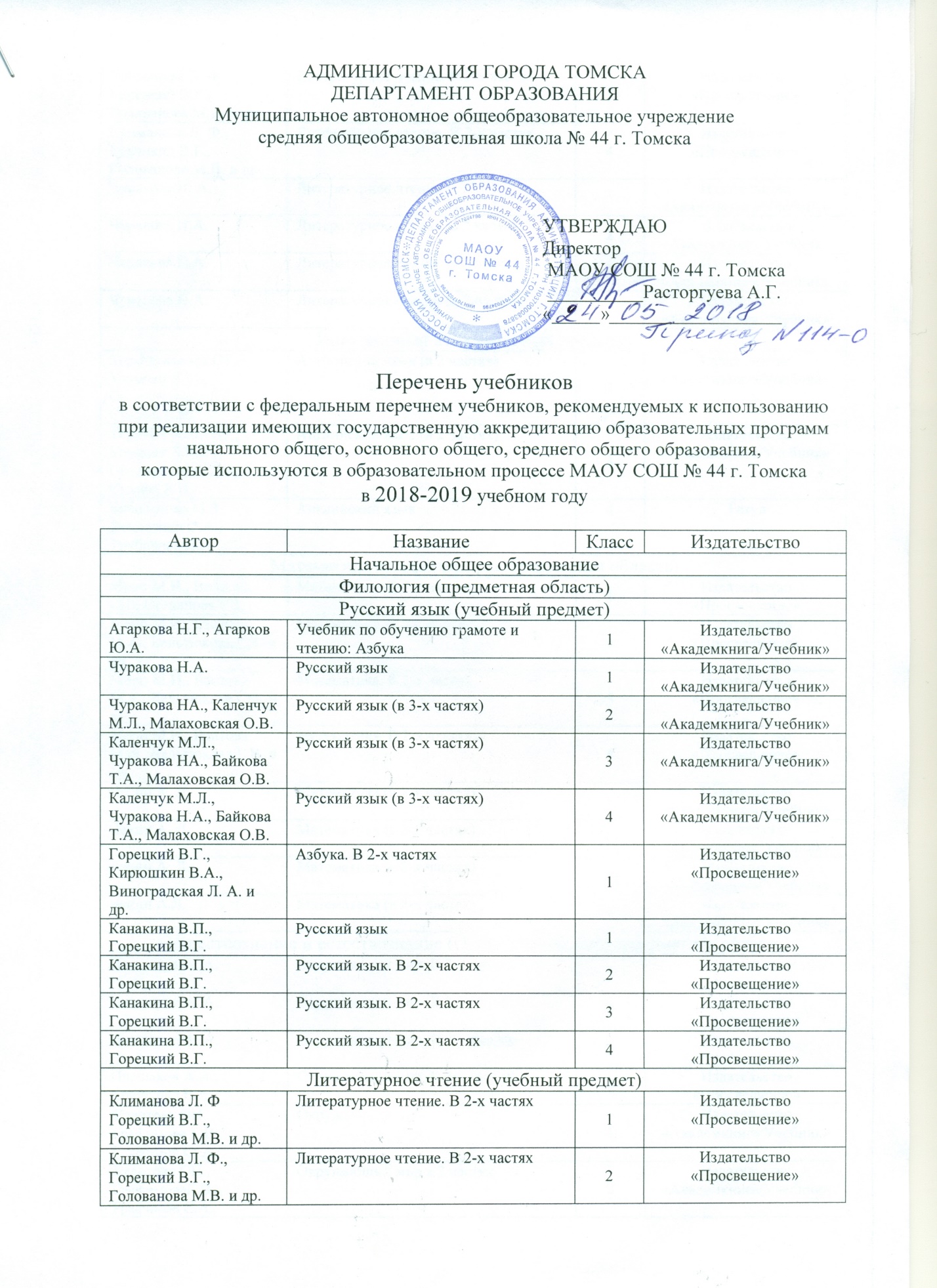 АДМИНИСТРАЦИЯ ГОРОДА ТОМСКА ДЕПАРТАМЕНТ ОБРАЗОВАНИЯ Муниципальное автономное общеобразовательное учреждениесредняя общеобразовательная школа № 44 г. ТомскаУТВЕРЖДАЮДиректор     МАОУ СОШ № 44 г. Томска      __________Расторгуева А.Г.      __________ Приказ № _____Перечень учебников в соответствии с федеральным перечнем учебников, рекомендуемых к использованию при реализации имеющих государственную аккредитацию образовательных программ начального общего, основного общего, среднего общего образования, которые используются в образовательном процессе МАОУ СОШ № 44 г. Томска в 2018-2019 учебном годуАвтор Название Класс Издательство Начальное общее образованиеНачальное общее образованиеНачальное общее образованиеНачальное общее образованиеФилология (предметная область)Филология (предметная область)Филология (предметная область)Филология (предметная область)Русский язык (учебный предмет)Русский язык (учебный предмет)Русский язык (учебный предмет)Русский язык (учебный предмет)Агаркова Н.Г., Агарков Ю.А.Учебник по обучению грамоте и чтению: Азбука1Издательство «Академкнига/Учебник»Чуракова Н.А.Русский язык1Издательство «Академкнига/Учебник»Чуракова НА., Каленчук М.Л., Малаховская О.В.Русский язык (в 3-х частях)2Издательство «Академкнига/Учебник»Каленчук М.Л., Чуракова НА., Байкова Т.А., Малаховская О.В.Русский язык (в 3-х частях)3Издательство «Академкнига/Учебник»Каленчук М.Л., Чуракова Н.А., Байкова Т.А., Малаховская О.В.Русский язык (в 3-х частях)4Издательство «Академкнига/Учебник»Горецкий В.Г., Кирюшкин В.А., Виноградская Л. А. и др.Азбука. В 2-х частях1Издательство «Просвещение»Канакина В.П., Горецкий В.Г.Русский язык1Издательство «Просвещение»Канакина В.П., Горецкий В.Г.Русский язык. В 2-х частях2Издательство «Просвещение»Канакина В.П., Горецкий В.Г.Русский язык. В 2-х частях3Издательство «Просвещение»Канакина В.П., Горецкий В.Г.Русский язык. В 2-х частях4Издательство «Просвещение»Литературное чтение (учебный предмет)Литературное чтение (учебный предмет)Литературное чтение (учебный предмет)Литературное чтение (учебный предмет)Климанова Л. Ф Горецкий В.Г., Голованова М.В. и др.Литературное чтение. В 2-х частях1Издательство «Просвещение»Климанова Л. Ф., Горецкий В.Г., Голованова М.В. и др.Литературное чтение. В 2-х частях2Издательство «Просвещение»Климанова Л. Ф., Горецкий В.Г., Голованова М.В. и др.Литературное чтение. В 2-х частях3Издательство «Просвещение»Климанова Л. Ф., Горецкий В.Г., Голованова М.В. и др.Литературное чтение. В 2-х частях4Издательство «Просвещение»Чуракова Н. А.Литературное чтение1Издательство «Академкнига/Учебник»Чуракова Н.А.Литературное чтение (в 2 частях)2Издательство «Академкнига/Учебник»Чуракова Н.А.Литературное чтение (в 2 частях)3Издательство «Академкнига/Учебник»Чуракова Н.А.Литературное чтение (в 2 частях)4Издательство «Академкнига/Учебник»Иностранный язык (учебный предмет)Иностранный язык (учебный предмет)Иностранный язык (учебный предмет)Иностранный язык (учебный предмет)Тер-Минасова СТ., Узунова Л.М., Обукаускайте Д.С, Сухина Е.И.Английский язык (в 2 частях)2Издательство «Академкнига/Учебник»Тер-Минасова СТ., Узунова Л.М., Обукаускайте Д.С, Сухина Е.И.Английский язык (в 2 частях)3Издательство «Академкнига/Учебник»Биболетова М.З., Денисенко О.А., Трубанева Н.Н.Английский язык4Титул Математика и информатика (предметная область)Математика и информатика (предметная область)Математика и информатика (предметная область)Математика и информатика (предметная область)Моро М.И., Волкова СИ., Степанова СВ.Математика. В 2-х частях1Издательство «Просвещение»Моро М.И., Бантова М.А., Бельтюкова Г.В. и др.Математика. В 2-х частях2Издательство «Просвещение»Моро М.И., Бантова М.А., Бельтюкова Г.В. и др.Математика. В 2-х частях3Издательство «Просвещение»Моро М.И., Бантова М.А., Бельтюкова Г.В. и др.Математика. В 2-х частях ж4Издательство «Просвещение»Чекин А. Л.Математика (в 2-х частях)1Издательство «Академкнига/Учебник»Чекин А. Л.Математика (в 2-х частях)2Издательство «Академкнига/Учебник»Чекин А. Л.Математика (в 2-х частях)3Издательство «Академкнига/Учебник»Чекин А.Л.Математика (в 2-х частях)4Издательство «Академкнига/Учебник»Обществознание и естествознание (Окружающий мир) (предметная область)Обществознание и естествознание (Окружающий мир) (предметная область)Обществознание и естествознание (Окружающий мир) (предметная область)Обществознание и естествознание (Окружающий мир) (предметная область)Плешаков А. А.Окружающий мир. В 2-х частях1Издательство «Просвещение»Плешаков А. А.Окружающий мир. В 2-х частях2Издательство «Просвещение»Плешаков А. А.Окружающий мир. В 2-х частях3Издательство «Просвещение»Плешаков А.А., Крючкова Е.А.Окружающий мир. В 2-х частях4Издательство «Просвещение»Федотова ОН., Трафимова Г.В., Трафимов С. А.Окружающий мир 1Издательство «Академкнига/Учебник»Федотова ОН., ТрафимоваГ.В., Трафимов С.А.Окружающий мир в 2 частях 2Издательство «Академкнига/Учебник»Федотова ОН., Трафимова Г.В., Трафимов С.А., Царёва Л. А.Окружающий мир в 2 частях 3Издательство «Академкнига/Учебник»Федотова ОН., ТрафимоваГ.В., Трафимов С.А.Окружающий мир в 2 частях 4Издательство «Академкнига/Учебник»Основы религиозных культур и светской этики (предметная область)Основы религиозных культур и светской этики (предметная область)Основы религиозных культур и светской этики (предметная область)Основы религиозных культур и светской этики (предметная область)Кураев А.В.Основы религиозных культур и светской этики. Основы православной культуры4Издательство «Просвещение»Латышина Д.И., Муртазин М.Ф.Основы религиозных культур и светской этики. Основы исламской культуры4Издательство «Просвещение»Членов М.А., Миндрина Г.А., Глоцер А.В.Основы религиозных культур и светской этики. Основы иудейской культуры4Издательство «Просвещение»Чимитдоржиев В.Л.Основы религиозных культур и светской этики. Основы буддийской культуры4Издательство «Просвещение»Беглов А.Л., СаплинаЕ.В., Токарева Е.С. и др.Основы религиозных культур и светской этики. Основы мировых религиозных культур4Издательство «Просвещение»Шемшурина А.И.Основы религиозных культур и светской этики. Основы светской этики4Издательство «Просвещение»Искусство (предметная область)Искусство (предметная область)Искусство (предметная область)Искусство (предметная область)Изобразительное искусство (учебный предмет)Изобразительное искусство (учебный предмет)Изобразительное искусство (учебный предмет)Изобразительное искусство (учебный предмет)Неменская Л.А. / Под ред. Неменского Б.М,Изобразительное искусство1Издательство «Просвещение»Коротеева Е.И. / Под ред. Неменского Б.М.Изобразительное искусство2Издательство «Просвещение»Горяева НА., Неменская Л.А., Питерских А.С. и др. / Под ред. Неменского Б.М.Изобразительное искусство3Издательство «Просвещение»Неменская Л. А. / Под ред. Неменского Б.М.Изобразительное искусство4Издательство «Просвещение»Музыка (учебный предмет)Музыка (учебный предмет)Музыка (учебный предмет)Музыка (учебный предмет)Критская Е.Д., Сергеева Г.П., Шмагина Т.С.Музыка1Издательство «Просвещение»Критская Е.Д., Сергеева Г.П., Шмагина Т.С.Музыка2Издательство «Просвещение»Критская Е.Д., Сергеева Г.П., Шмагина Т.С.Музыка3Издательство «Просвещение»Критская Е.Д., Сергеева Г.П., Шмагина Т.С.Музыка4Издательство «Просвещение»Технология (предметная область)Технология (предметная область)Технология (предметная область)Технология (предметная область)Рагозина Т.М., Гринёва А.А.Технология1Издательство «Академкнига/Учебник»Рагозина Т.М., Гринёва А. А., Голованова И.Л.Технология2Издательство «Академкнига/Учебник»Рагозина Т.М., Гринёва А.А., Мылова И.Б.Технология3Издательство «Академкнига/Учебник»Рагозина Т.М., Гринёва А.А., Мылова И.Б.Технология4Издательство «Академкнига/Учебник»Роговцева Н.И., Богданова Н.В., Фрейтаг И.П.Технология1Издательство «Просвещение»Роговцева Н.И., Богданова Н.В., Добромыслова Н.В.Технология2Издательство «Просвещение»Роговцева Н.И., Богданова Н.В., Добромыслова Н.В.Технология3Издательство «Просвещение»Роговцева Н.И., Богданова Н.В., Шипилова Н.В. и др.Технология4Издательство «Просвещение»Физическая культура (предметная область)Физическая культура (предметная область)Физическая культура (предметная область)Физическая культура (предметная область)Матвеев А.П.Физическая культура1Издательство «Просвещение»Матвеев А.П.Физическая культура2Издательство «Просвещение»Матвеев А.П.Физическая культура3 -4Издательство «Просвещение»Основное общее образованиеОсновное общее образованиеОсновное общее образованиеОсновное общее образованиеФилология (предметная область)Филология (предметная область)Филология (предметная область)Филология (предметная область)Русский язык (учебный предмет)Русский язык (учебный предмет)Русский язык (учебный предмет)Русский язык (учебный предмет)Ладыженская Т.А., Баранов М. Т., Тростенцова Л.А. и др.Русский язык. В 2-х частях5Издательство «Просвещение»Баранов М.Т., Ладыженская Т.А., Тростенцова Л. А. и др.Русский язык. В 2-х частях6Издательство «Просвещение»Баранов М.Т., Ладыженская Т.А., Тростенцова Л. А. и др.Русский язык7Издательство «Просвещение»Тростенцова Л.А., Ладыженская Т.А., Дейкина АД. и др.Русский язык8Издательство «Просвещение»Тростенцова Л.А.., Ладыженская Т.А., Дейкина АД. и др.Русский язык9Издательство «Просвещение»Литература (учебный предмет)Литература (учебный предмет)Литература (учебный предмет)Литература (учебный предмет)Коровина В.Я., Журавлёв В.П., Коровин В.И.Литература. В 2-х частях5Издательство «Просвещение»Полухина В.П., Коровина В.Я., Журавлёв В.П. и др. / Под ред. Коровиной В.Я.Литература. В 2-х частях6Издательство «Просвещение»Коровина В.Я., Журавлёв В.П., Коровин В.И.Литература. В 2-х частях7Издательство «Просвещение»Коровина В.Я., Журавлёв В.П., Коровин В.И.Литература. В 2-х частях8Издательство «Просвещение»Коровина В.Я., Журавлёв В.П., Коровин В.И. и др.Литература. В 2-х частях9Издательство «Просвещение»Иностранный язык (учебный предмет)Иностранный язык (учебный предмет)Иностранный язык (учебный предмет)Иностранный язык (учебный предмет)Тер-Минасова С.Г., Узунова Л.М., Курасовская Ю.Б., Робустова В.В.Английский язык в 2 частях5Издательство «Академкнига/Учебник»Тер-Минасова С.Г., Узунова Л.М., Кутьина О.Г., Ясинская ЮС.Английский язык в 2 частях6Издательство «Академкнига/Учебник»Тер-Минасова С.Г., Узунова Л.М., Кутьина О.Г., Ясинская ЮС.Английский язык в 2 частях7Издательство «Академкнига/Учебник»Тер-Минасова С.Г., Узунова Л.М., Кутьина О.Г., Ясинская ЮС.Английский язык в 2 частях8Издательство «Академкнига/Учебник»Кауфман К.И., Кауфман М.Ю.Английский язык9Титул Общественно-научные предметы (предметная область)Общественно-научные предметы (предметная область)Общественно-научные предметы (предметная область)Общественно-научные предметы (предметная область)История России (учебный предмет)История России (учебный предмет)История России (учебный предмет)История России (учебный предмет)Андреев И.Л., Федоров И.Н.История России с древнейших времен до XVI века   6ДРОФААндреев И.Л., Федоров И.Н.История России 7ДРОФААндреев И.Л., Федоров И.Н.История России 8ДРОФАДанилов А.А., Косулина Л.Г., Брандт М.Ю.История России 9Издательство «Просвещение»Всеобщая история (учебный предмет)Всеобщая история (учебный предмет)Всеобщая история (учебный предмет)Всеобщая история (учебный предмет)Вигасин А. А., Годер Г.И., Свенцицкая И.СВсеобщая история. История Древнего мира5Издательство «Просвещение»Агибалова Е.В., Донской Г.М.Всеобщая история. История Средних веков6Издательство «Просвещение»Ведюшкин В.А., Бурин С.Н.Всеобщая история. История Нового времени7ДРОФАБурин С.Н., Митрофанов А. А., Пономарев М.В.Всеобщая история. История Нового времени8ДРОФАШубин А.В.Всеобщая история. Новейшая история9ДРОФАОбществознание (учебный предмет)Обществознание (учебный предмет)Обществознание (учебный предмет)Обществознание (учебный предмет)Королькова Е.С.Обществознание5Издательство «Академкнига/Учебник»Королькова Е.С.Обществознание6Издательство «Академкнига/Учебник»Королькова Е.С, Коваль ТВ.Обществознание7Издательство «Академкнига/Учебник»Боголюбов Л.Н., Городецкая Н.И., Иванова Л.Ф. и др. / Под ред. Боголюбова Л.Н., Лазебниковой А.Ю., Городецкой НИ.Обществознание8Издательство «Просвещение»Боголюбов Л.Н., Матвеев А.И., Жильцова Е.И. и др. / Под ред. Боголюбова Л.Н., Лазебниковой А.Ю., Матвеева А.И.Обществознание9Издательство «Просвещение»География (учебный предмет)География (учебный предмет)География (учебный предмет)География (учебный предмет)Баринова И.И., Плешаков А.А., Сонин НИ.География5ДРОФАГерасимова Т.П., Неклюкова Н.П.География6ДРОФАКоринская В. А., Душина И.В., Щенев В.А.География7/ДРОФАБаринова И.И.География8ДРОФАДронов В.П., Ром В.Я.География9ДРОФАМатематика и информатика (предметная область)Математика и информатика (предметная область)Математика и информатика (предметная область)Математика и информатика (предметная область)Математика (учебный предмет)Математика (учебный предмет)Математика (учебный предмет)Математика (учебный предмет)Виленкин Н.Я., Жохов В.И., Чесноков А.С, Шварцбурд СИ.Математика 55ИОЦ «Мнемозина»Виленкин Н.Я., Жохов В.И., Чесноков А.С., Шварцбурд СИ.Математика 66ИОЦ «Мнемозина»Макарычев ЮН, Миндюк Н.Г., Нешков К.И. и др. / Под ред. Теляковского С.А.Алгебра7Издательство «Просвещение»Макарычев Ю.Н., Миндюк Н.Г., Нешков К.И. и др. / Под ред. Теляковского С.А.Алгебра8Издательство «Просвещение»Макарычев ЮН, Миндюк Н.Г., Нешков К.И. и др. / Под ред. Теляковского С.А.Алгебра9Издательство «Просвещение»Геометрия (учебный предмет)Геометрия (учебный предмет)Геометрия (учебный предмет)Геометрия (учебный предмет)Атанасян Л. С, Бутузов В.Ф., Кадомцев СБ. и др.Геометрия. 7-9 классы7-9Издательство «Просвещение»Информатика (учебный предмет)Информатика (учебный предмет)Информатика (учебный предмет)Информатика (учебный предмет)Семакин ИГ., Залогова Л. А, Русаков СВ., Шестакова Л.В.Информатика: учебник для 7 класса7БИНОМ. Лаборатория знанийСемакин И.Г., Залогова Л.А., Русаков СВ., Шестакова Л.В.Информатика: учебник для 8 класса8БИНОМ. Лаборатория знанийСемакин И.Г., Залогова Л.А., Русаков СВ., Шестакова Л.В.Информатика: учебник для 9 класса9БИНОМ. Лаборатория знанийЕстественно-научные предметы (предметная область)Естественно-научные предметы (предметная область)Естественно-научные предметы (предметная область)Естественно-научные предметы (предметная область)Физика (учебный предмет)Физика (учебный предмет)Физика (учебный предмет)Физика (учебный предмет)Перышкин А.В.Физика7ДРОФАПерышкин А.В.Физика8ДРОФАПерышкин А.В., Гутник Е.М.Физика9ДРОФАБиология (учебный предмет)Биология (учебный предмет)Биология (учебный предмет)Биология (учебный предмет)Пасечник ВВ.Биология5ДРОФАПасечник В.В.Биология6ДРОФАЛатюшин В.В., Шапкин В. А.Биология7ДРОФАКолесов Д.В. Маш Р.Д., Беляев И.Н.Биология8ДРОФАПасечник В.В., Каменский А.А., Криксунов Е.А. и др.Биология9ДРОФАХимия (учебный предмет)Химия (учебный предмет)Химия (учебный предмет)Химия (учебный предмет)Габриелян О.С.Химия8ДРОФАГабриелян О.С.Химия9ДРОФАГабриелян О.С, Сивоглазов В.И., Сладков С.А.Химия8ДРОФАГабриелян О.С, Сивоглазов В.И., Сладков С.А.Химия9ДРОФАИскусство (предметная область)Искусство (предметная область)Искусство (предметная область)Искусство (предметная область)Изобразительное искусство (учебный предмет)Изобразительное искусство (учебный предмет)Изобразительное искусство (учебный предмет)Изобразительное искусство (учебный предмет)Горяева НА., Островская О.В. / Под ред. Неменского Б.М.Изобразительное искусство5Издательство «Просвещение»Неменская Л.А. / Под ред. Неменского Б.М.Изобразительное искусство6Издательство «Просвещение»Питерских А.С, Гуров Г.Е. / Под ред. Неменского Б.М.Изобразительное искусство7Издательство «Просвещение»Питерских А.С. / Под ред. Неменского Б.М.Изобразительное искусство8Издательство «Просвещение»Музыка (учебный предмет)Музыка (учебный предмет)Музыка (учебный предмет)Музыка (учебный предмет)Сергеева Г.П., Критская Е.Д.Музыка5Издательство «Просвещение»Сергеева Г.П., Критская Е.Д.Музыка6Издательство «Просвещение»Сергеева Г.П., Критская Е.Д.Музыка7Издательство «Просвещение»Технология (предметная область)Технология (предметная область)Технология (предметная область)Технология (предметная область)Синица Н.В., Симоненко В.Д.Технология. Технологии ведения дома. 5 класс5Издательский центр ВЕНТАНА-ГРАФТищенко А.Т., Симоненко В.Д.Технология. Индустриальные технологии. 5 класс5Издательский центр ВЕНТАНА-ГРАФСиница Н.В., Симоненко В.Д.Технология. Технологии ведения дома. 6 класс6Издательский центр ВЕНТАНА-ГРАФТищенко AT., Симоненко В.Д.Технология. Индустриальные технологии. 6 класс6Издательский центр ВЕНТАНА-ГРАФСиница Н.В., Симоненко В.Д.Технология. Технологии ведения дома. 7 класс7Издательский центр ВЕНТАНА-ГРАФТищенко А.Т., Симоненко В.Д.Технология. Индустриальные технологии. 7 класс7Издательский центр ВЕНТАНА-ГРАФСимоненко В.Д., Электов А.А., Гончаров Б.А., Очинин О.П., Елисеева Е.В., Богатырёв А.Н.Технология. 8 класс8Издательский центр ВЕНТАНА-ГРАФФизическая культура и ОБЖ (предметная область)Физическая культура и ОБЖ (предметная область)Физическая культура и ОБЖ (предметная область)Физическая культура и ОБЖ (предметная область)Физическая культура (учебный предмет)Физическая культура (учебный предмет)Физическая культура (учебный предмет)Физическая культура (учебный предмет)Виленский М.Я., Туревский И.М., Торочкова Т.Ю. и др. / Под ред. Виленского М.Я.Физическая культура5-7Издательство «Просвещение»Лях В.И.Физическая культура8-9Издательство «Просвещение»Основы безопасности жизнедеятельности (учебный предмет)Основы безопасности жизнедеятельности (учебный предмет)Основы безопасности жизнедеятельности (учебный предмет)Основы безопасности жизнедеятельности (учебный предмет)Поляков ВВ., Кузнецов М.И., Марков В.В. и др.Основы безопасности жизнедеятельности5ДРОФАМаслов А.Г., Марков ВВ., Латчук В.Н. и др.Основы безопасности жизнедеятельности6ДРОФАВангородский С.Н., Кузнецов М.И, Латчук В.Н. и др.Основы безопасности жизнедеятельности7ДРОФАВангородский С.Н., Кузнецов М.И, Латчук В.Н. и др.Основы безопасности жизнедеятельности8ДРОФАВангородский С.Н., Кузнецов М.И, Латчук В.Н. и др.Основы безопасности жизнедеятельности9ДРОФАСреднее общее образованиеСреднее общее образованиеСреднее общее образованиеСреднее общее образованиеФилология (предметная область)Филология (предметная область)Филология (предметная область)Филология (предметная область)Русский язык и литература (базовый уровень) (учебный предмет)Русский язык и литература (базовый уровень) (учебный предмет)Русский язык и литература (базовый уровень) (учебный предмет)Русский язык и литература (базовый уровень) (учебный предмет)Гольцова Н.Г., Шамшин И.В., Мищерина М.А.Русский язык и литература. Русский язык. В 2 ч. (базовый уровень)10-11Русское словоРусский язык и литература (углубленный уровень) (учебный предмет)Русский язык и литература (углубленный уровень) (учебный предмет)Русский язык и литература (углубленный уровень) (учебный предмет)Русский язык и литература (углубленный уровень) (учебный предмет)Архангельский АН. и др-Русский язык и литература. Литература. Углубленный уровень (в 2 частях)10ДРОФААгеносов В.В. и др.Русский язык и литература. Литература. Углубленный уровень (в 2 частях)11ДРОФАИностранный язык (предметная область)Иностранный язык (предметная область)Иностранный язык (предметная область)Иностранный язык (предметная область)Иностранный язык (базовый уровень) (учебный предмет)Иностранный язык (базовый уровень) (учебный предмет)Иностранный язык (базовый уровень) (учебный предмет)Иностранный язык (базовый уровень) (учебный предмет)Кауфман К.Ю.Кауфман М.Ю.Английский язык (базовый уровень)10ТитулКауфман К.Ю.Кауфман М.Ю.Английский язык (базовый уровень)11ТитулОбщественные науки (предметная область)Общественные науки (предметная область)Общественные науки (предметная область)Общественные науки (предметная область)История (углубленный уровень) (учебный предмет)История (углубленный уровень) (учебный предмет)История (углубленный уровень) (учебный предмет)История (углубленный уровень) (учебный предмет)Загладин Н.В., Симония Н.А.История. Всеобщая история (углублённый уровень)10Русское словоЗагладин Н.В.История. Всеобщая история (углублённый уровень)11Русское словоСахаров А.Н., Буганов В.И. / под ред.Сахарова А.Н.История. История России (углубленный уровень) 1 часть10Издательство «Просвещение»Буганов В.И., Зырянов П.Н., Сахаров А.Н. / Под ред. Сахарова А.Н.История. История России (углубленный уровень) 2 часть10Издательство «Просвещение»Шестаков В.А. / Под ред. Сахарова А.Н.История. История России (углубленный уровень)11Издательство «Просвещение»Левандовский А.А., Щетинов Ю.А., Мироненко СВ.История. История России (базовый уровень)11Издательство «Просвещение»Обществознание (базовый уровень) (учебный предмет)Обществознание (базовый уровень) (учебный предмет)Обществознание (базовый уровень) (учебный предмет)Обществознание (базовый уровень) (учебный предмет)Боголюбов Л.Н., Аверьянов Ю.И., Белявский А.В. и др. / Под ред. Боголюбова Л.Н., Лазебниковой А.Ю., Телюкиной М.В.Обществознание (базовый уровень)10Издательство «Просвещение»Боголюбов Л.Н., Городецкая НИ., Иванова Л.Ф. и др. / Под ред. Боголюбова Л.Н., Лазебниковой А.Ю., Литвинова В. А.Обществознание (базовый уровень)11Издательство «Просвещение»География (базовый уровень) (учебный предмет)География (базовый уровень) (учебный предмет)География (базовый уровень) (учебный предмет)География (базовый уровень) (учебный предмет)Максаковский В.П.География (базовый уровень)10-11Издательство «Просвещение»Экономика (базовый уровень) (учебный предмет)Экономика (базовый уровень) (учебный предмет)Экономика (базовый уровень) (учебный предмет)Экономика (базовый уровень) (учебный предмет)Автономов B.C.Экономика 10-11Издательство «ВИТА-ПРЕСС»Право (базовый уровень) (учебный предмет)Право (базовый уровень) (учебный предмет)Право (базовый уровень) (учебный предмет)Право (базовый уровень) (учебный предмет)Певцова Е.А.Право: основы правовой культуры. В 2 ч. (базовый и углублённый уровни)10Русское словоПевцова Е.А.Право: основы правовой культуры. В 2 ч. (базовый и углублённый уровни)11Русское словоМатематика и информатика (предметная область)Математика и информатика (предметная область)Математика и информатика (предметная область)Математика и информатика (предметная область)Математика: алгебра и начала математического анализа, геометрия (базовый ур.) (учебный предмет)Математика: алгебра и начала математического анализа, геометрия (базовый ур.) (учебный предмет)Математика: алгебра и начала математического анализа, геометрия (базовый ур.) (учебный предмет)Математика: алгебра и начала математического анализа, геометрия (базовый ур.) (учебный предмет)Атанасян Л.С, Бутузов В.Ф., Кадомцев СБ. и др.Математика: алгебра и начала математического анализа, геометрия. Геометрия (базовый и углубленный уровень)10- 11Издательство «Просвещение»Мордкович А.Г., Семенов П.В.Математика: Алгебра и начала математического анализа, геометрия. Алгебра и начала математического анализа. 10 класс (базовый и углубленный уровни) в 2 ч./исключен из ФП10ИОЦ «Мнемозина»Мордкович А.Г., Семенов П.В.Математика: Алгебра и начала математического анализа, геометрия. Алгебра и начала математического анализа. 11 класс (базовый и углубленный уровни) в 2 ч./ исключен из ФП11ИОЦ «Мнемозина»Информатика (базовый уровень) (учебный предмет)Информатика (базовый уровень) (учебный предмет)Информатика (базовый уровень) (учебный предмет)Информатика (базовый уровень) (учебный предмет)Семакин И.Г., Хеннер Е.К., Шеина Т.Ю.Информатика. Базовый уровень: учебник для 10 класса10БИНОМ. Лаборатория знанийСемакин И.Г., Хеннер Е.К., Шеина Т.Ю.Информатика. Базовый уровень: учебник для 11 класса11БИНОМ. Лаборатория знанийЕстественные науки (предметная область)Естественные науки (предметная область)Естественные науки (предметная область)Естественные науки (предметная область)Физика (базовый уровень) (учебный предмет)Физика (базовый уровень) (учебный предмет)Физика (базовый уровень) (учебный предмет)Физика (базовый уровень) (учебный предмет)Мякишев Г.Я., Буховцев Б.Б., Сотский Н.Н. / Под ред. Парфентьевой НА.Физика (базовый уровень)10Издательство «Просвещение»Мякишев Г.Я., Буховцев Б.Б., Чаругин В.М. / Под ред. Парфентьевой НА.Физика (базовый уровень)11Издательство «Просвещение»Химия (базовый уровень) (учебный предмет)Химия (базовый уровень) (учебный предмет)Химия (базовый уровень) (учебный предмет)Химия (базовый уровень) (учебный предмет)Габриелян О.С.Химия (базовый уровень)10ДРОФАГабриелян О.С.Химия (базовый уровень)11ДРОФАБиология (базовый уровень) (учебный предмет)Биология (базовый уровень) (учебный предмет)Биология (базовый уровень) (учебный предмет)Биология (базовый уровень) (учебный предмет)Каменский А. А, Криксунов Е.А., Пасечник ВВ.Биология. Общая биология (базовый уровень)10-11ДРОФАФизическая культура, экология и ОБЖ (предметная область)Физическая культура, экология и ОБЖ (предметная область)Физическая культура, экология и ОБЖ (предметная область)Физическая культура, экология и ОБЖ (предметная область)Физическая культура (базовый уровень) (учебный предмет)Физическая культура (базовый уровень) (учебный предмет)Физическая культура (базовый уровень) (учебный предмет)Физическая культура (базовый уровень) (учебный предмет)Лях В.И.Физическая культура (базовый уровень)10-11Издательство «Просвещение»Основы безопасности жизнедеятельности (базовый уровень) (учебный предмет)Основы безопасности жизнедеятельности (базовый уровень) (учебный предмет)Основы безопасности жизнедеятельности (базовый уровень) (учебный предмет)Основы безопасности жизнедеятельности (базовый уровень) (учебный предмет)Латчук В.Н., Марков ВВ., Миронов СК. и др.Основы безопасности жизнедеятельности (базовый уровень)10ДРОФАЛатчук ВН., Марков В.В., Миронов С.К. и др.Основы безопасности жизнедеятельности (базовый уровень)11ДРОФА